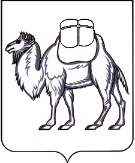 ТЕРРИТОРИАЛЬНАЯ ИЗБИРАТЕЛЬНАЯ КОМИССИЯГ. УСТЬ-КАТАВАРЕШЕНИЕ       В соответствии со статьями 28, 79 Федерального закона «О выборах депутатов Государственной Думы Федерального Собрания Российской Федерации», с пунктом 2 постановления Центральной избирательной комиссии Российской Федерации от 28 апреля 2021 года № 4/30-8 «О вопросах, связанных с изготовлением и доставкой избирательных бюллетеней для голосования на выборах депутатов Государственной Думы Федерального Собрания Российской Федерации восьмого созыва»,Территориальная избирательная комиссия г.Усть-Катава РЕШАЕТ:1. Назначить ответственным лицом по осуществлению контроля за доставкой избирательных бюллетеней для голосования на выборах депутатов Государственной Думы Федерального Собрания Российской Федерации восьмого созыва заместителя председателя комиссии Зиганшину А.Х.2. Направить настоящее решение в Избирательную комиссию Челябинской области.3. Разместить настоящее решение на сайте избирательной комиссии Челябинской области в информационно-телекоммуникационной сети «Интернет».4. Контроль за исполнением настоящего решения возложить на секретаря Территориальной избирательной комиссии г.Усть-Катава Дыдыкину С.О.«12» июля  2021 года«12» июля  2021 года№ 15/49-5О назначении ответственного лица для контроля за изготовлением и доставкой избирательных бюллетеней для голосования на выборах депутатов Государственной Думы Федерального Собрания Российской Федерации восьмого созываО назначении ответственного лица для контроля за изготовлением и доставкой избирательных бюллетеней для голосования на выборах депутатов Государственной Думы Федерального Собрания Российской Федерации восьмого созываО назначении ответственного лица для контроля за изготовлением и доставкой избирательных бюллетеней для голосования на выборах депутатов Государственной Думы Федерального Собрания Российской Федерации восьмого созываО назначении ответственного лица для контроля за изготовлением и доставкой избирательных бюллетеней для голосования на выборах депутатов Государственной Думы Федерального Собрания Российской Федерации восьмого созываПредседатель комиссии                                                                                                       Д.В.МельниковаСекретарь комиссии             С.О.Дыдыкина